Información generalFuente: UNESCO Institute for Statistics 2017PoblaciónNº de estudiantes de educación superiorPIB per cápita anual Nº veces el PIB españolPoblaciónNº de estudiantes de educación superiorPIB per cápita anual Nº veces el PIB español96.443.3238.288.106USD 11.6080,4196.443.3238.288.106USD 11.6080,41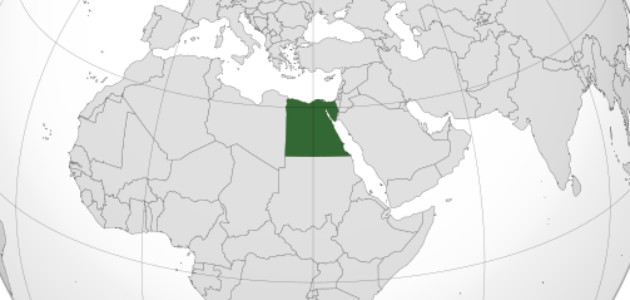 Sistema educativoEn Egipto hay 53 universidades de las cuales 23 son públicas, 18 privadas y 12 de carácter mixto.El Cairo cuenta con cuatro universidades públicas: Universidad de El Cairo, Al-Azhar University, Ain Shams University, y Helwan University. A diferencia de estas universidades, los estudiantes internacionales pueden acudir a la American University in Cairo, cuyos títulos se acreditan con mayor facilidad, sin necesidad de tener un dominio total del idioma árabe.En Egipto hay 53 universidades de las cuales 23 son públicas, 18 privadas y 12 de carácter mixto.El Cairo cuenta con cuatro universidades públicas: Universidad de El Cairo, Al-Azhar University, Ain Shams University, y Helwan University. A diferencia de estas universidades, los estudiantes internacionales pueden acudir a la American University in Cairo, cuyos títulos se acreditan con mayor facilidad, sin necesidad de tener un dominio total del idioma árabe.En Egipto hay 53 universidades de las cuales 23 son públicas, 18 privadas y 12 de carácter mixto.El Cairo cuenta con cuatro universidades públicas: Universidad de El Cairo, Al-Azhar University, Ain Shams University, y Helwan University. A diferencia de estas universidades, los estudiantes internacionales pueden acudir a la American University in Cairo, cuyos títulos se acreditan con mayor facilidad, sin necesidad de tener un dominio total del idioma árabe.En Egipto hay 53 universidades de las cuales 23 son públicas, 18 privadas y 12 de carácter mixto.El Cairo cuenta con cuatro universidades públicas: Universidad de El Cairo, Al-Azhar University, Ain Shams University, y Helwan University. A diferencia de estas universidades, los estudiantes internacionales pueden acudir a la American University in Cairo, cuyos títulos se acreditan con mayor facilidad, sin necesidad de tener un dominio total del idioma árabe.En Egipto hay 53 universidades de las cuales 23 son públicas, 18 privadas y 12 de carácter mixto.El Cairo cuenta con cuatro universidades públicas: Universidad de El Cairo, Al-Azhar University, Ain Shams University, y Helwan University. A diferencia de estas universidades, los estudiantes internacionales pueden acudir a la American University in Cairo, cuyos títulos se acreditan con mayor facilidad, sin necesidad de tener un dominio total del idioma árabe.En Egipto hay 53 universidades de las cuales 23 son públicas, 18 privadas y 12 de carácter mixto.El Cairo cuenta con cuatro universidades públicas: Universidad de El Cairo, Al-Azhar University, Ain Shams University, y Helwan University. A diferencia de estas universidades, los estudiantes internacionales pueden acudir a la American University in Cairo, cuyos títulos se acreditan con mayor facilidad, sin necesidad de tener un dominio total del idioma árabe.Estructura de los estudiosBachelor’s degree, 4 añosMaster’s degree, 1-2 años	Doctoral degree, 3-5 añosBachelor’s degree, 4 añosMaster’s degree, 1-2 años	Doctoral degree, 3-5 añosBachelor’s degree, 4 añosMaster’s degree, 1-2 años	Doctoral degree, 3-5 añosBachelor’s degree, 4 añosMaster’s degree, 1-2 años	Doctoral degree, 3-5 añosBachelor’s degree, 4 añosMaster’s degree, 1-2 años	Doctoral degree, 3-5 añosBachelor’s degree, 4 añosMaster’s degree, 1-2 años	Doctoral degree, 3-5 añosRankings Internacionales(en azul instituciones socias de la UC3M)ARWU Jiao Tong 2018301-400 Cairo University701-800 Ain Shams University701-800 Alexandria University801-900 Mansoura University901-1000 Zagazig UniversityTHE World University Ranking 2019601-800 American University in Cairo801-1000 Alexandria University801-1000 Cairo University1001+ Al-Azhar University1001+ Ain Shams UniversityTHE World University Ranking 2019601-800 American University in Cairo801-1000 Alexandria University801-1000 Cairo University1001+ Al-Azhar University1001+ Ain Shams UniversityTHE World University Ranking 2019601-800 American University in Cairo801-1000 Alexandria University801-1000 Cairo University1001+ Al-Azhar University1001+ Ain Shams UniversityTHE World University Ranking 2019601-800 American University in Cairo801-1000 Alexandria University801-1000 Cairo University1001+ Al-Azhar University1001+ Ain Shams UniversityRanking QS 2019420 American University in Cairo521-530 Cairo University701-750 Ain Shams University801-1000 Al-Azhar University801-1000 Alexandria University801-1000 Assiut UniversityRankings Continentales o Nacionales(en azul instituciones socias de la UC3M)QS Ranking Arab Region 20198 The American University in Cairo11 Cairo University12 Alexandria University13 Ain Shams UniversityQS Ranking Arab Region 20198 The American University in Cairo11 Cairo University12 Alexandria University13 Ain Shams UniversityQS Ranking Arab Region 20198 The American University in Cairo11 Cairo University12 Alexandria University13 Ain Shams University29 Mansoura University32 Assiut University41 Al-Azhar University51-60 Helwan University61-70 Tanta University29 Mansoura University32 Assiut University41 Al-Azhar University51-60 Helwan University61-70 Tanta University29 Mansoura University32 Assiut University41 Al-Azhar University51-60 Helwan University61-70 Tanta UniversityComentariosAcademic Ranking of World Universities (ARWU) de Shanghai Jiaotong University, desde 2003, ARWU se considera como uno de los tres rankings internacionales más influyentes.Times Higher Education World University Rankings es un ranking publicado desde 2004 por The Times, se considera uno de los tres rankings internacionales más influyentes.El QS World University Rankings clasifica desde 2004 las 500 mejores universidades del mundo. Se considera uno de los tres rankings internacionales más influyentes.Además, hay QS Rankings especializados por regiones o continentes, como es el caso del QS Ranking Arab Region aquí indicado, en que se enumeran las mejores universidades de Oriente Medio en orden descendiente.Academic Ranking of World Universities (ARWU) de Shanghai Jiaotong University, desde 2003, ARWU se considera como uno de los tres rankings internacionales más influyentes.Times Higher Education World University Rankings es un ranking publicado desde 2004 por The Times, se considera uno de los tres rankings internacionales más influyentes.El QS World University Rankings clasifica desde 2004 las 500 mejores universidades del mundo. Se considera uno de los tres rankings internacionales más influyentes.Además, hay QS Rankings especializados por regiones o continentes, como es el caso del QS Ranking Arab Region aquí indicado, en que se enumeran las mejores universidades de Oriente Medio en orden descendiente.Academic Ranking of World Universities (ARWU) de Shanghai Jiaotong University, desde 2003, ARWU se considera como uno de los tres rankings internacionales más influyentes.Times Higher Education World University Rankings es un ranking publicado desde 2004 por The Times, se considera uno de los tres rankings internacionales más influyentes.El QS World University Rankings clasifica desde 2004 las 500 mejores universidades del mundo. Se considera uno de los tres rankings internacionales más influyentes.Además, hay QS Rankings especializados por regiones o continentes, como es el caso del QS Ranking Arab Region aquí indicado, en que se enumeran las mejores universidades de Oriente Medio en orden descendiente.Academic Ranking of World Universities (ARWU) de Shanghai Jiaotong University, desde 2003, ARWU se considera como uno de los tres rankings internacionales más influyentes.Times Higher Education World University Rankings es un ranking publicado desde 2004 por The Times, se considera uno de los tres rankings internacionales más influyentes.El QS World University Rankings clasifica desde 2004 las 500 mejores universidades del mundo. Se considera uno de los tres rankings internacionales más influyentes.Además, hay QS Rankings especializados por regiones o continentes, como es el caso del QS Ranking Arab Region aquí indicado, en que se enumeran las mejores universidades de Oriente Medio en orden descendiente.Academic Ranking of World Universities (ARWU) de Shanghai Jiaotong University, desde 2003, ARWU se considera como uno de los tres rankings internacionales más influyentes.Times Higher Education World University Rankings es un ranking publicado desde 2004 por The Times, se considera uno de los tres rankings internacionales más influyentes.El QS World University Rankings clasifica desde 2004 las 500 mejores universidades del mundo. Se considera uno de los tres rankings internacionales más influyentes.Además, hay QS Rankings especializados por regiones o continentes, como es el caso del QS Ranking Arab Region aquí indicado, en que se enumeran las mejores universidades de Oriente Medio en orden descendiente.Academic Ranking of World Universities (ARWU) de Shanghai Jiaotong University, desde 2003, ARWU se considera como uno de los tres rankings internacionales más influyentes.Times Higher Education World University Rankings es un ranking publicado desde 2004 por The Times, se considera uno de los tres rankings internacionales más influyentes.El QS World University Rankings clasifica desde 2004 las 500 mejores universidades del mundo. Se considera uno de los tres rankings internacionales más influyentes.Además, hay QS Rankings especializados por regiones o continentes, como es el caso del QS Ranking Arab Region aquí indicado, en que se enumeran las mejores universidades de Oriente Medio en orden descendiente.Para saber más…http://www.shanghairanking.com/arwu2019.htmlhttps://www.timeshighereducation.com/world-university-rankings/2019/young-university-rankings#!/page/0/length/25/sort_by/rank/sort_order/asc/cols/statshttps://www.topuniversities.com/university-rankings/world-university-rankings/2019https://www.topuniversities.com/university-rankings/arab-region-university-rankings/2019http://www.shanghairanking.com/arwu2019.htmlhttps://www.timeshighereducation.com/world-university-rankings/2019/young-university-rankings#!/page/0/length/25/sort_by/rank/sort_order/asc/cols/statshttps://www.topuniversities.com/university-rankings/world-university-rankings/2019https://www.topuniversities.com/university-rankings/arab-region-university-rankings/2019http://www.shanghairanking.com/arwu2019.htmlhttps://www.timeshighereducation.com/world-university-rankings/2019/young-university-rankings#!/page/0/length/25/sort_by/rank/sort_order/asc/cols/statshttps://www.topuniversities.com/university-rankings/world-university-rankings/2019https://www.topuniversities.com/university-rankings/arab-region-university-rankings/2019http://www.shanghairanking.com/arwu2019.htmlhttps://www.timeshighereducation.com/world-university-rankings/2019/young-university-rankings#!/page/0/length/25/sort_by/rank/sort_order/asc/cols/statshttps://www.topuniversities.com/university-rankings/world-university-rankings/2019https://www.topuniversities.com/university-rankings/arab-region-university-rankings/2019http://www.shanghairanking.com/arwu2019.htmlhttps://www.timeshighereducation.com/world-university-rankings/2019/young-university-rankings#!/page/0/length/25/sort_by/rank/sort_order/asc/cols/statshttps://www.topuniversities.com/university-rankings/world-university-rankings/2019https://www.topuniversities.com/university-rankings/arab-region-university-rankings/2019http://www.shanghairanking.com/arwu2019.htmlhttps://www.timeshighereducation.com/world-university-rankings/2019/young-university-rankings#!/page/0/length/25/sort_by/rank/sort_order/asc/cols/statshttps://www.topuniversities.com/university-rankings/world-university-rankings/2019https://www.topuniversities.com/university-rankings/arab-region-university-rankings/2019